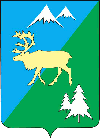 П О С Т А Н О В Л Е Н И Е АДМИНИСТРАЦИИ БЫСТРИНСКОГО МУНИЦИПАЛЬНОГО РАЙОНА684350, Камчатский край, Быстринскийрайон, с. Эссо, ул. Терешковой, 1, тел/факс 21-330www.bmr-kamchatka.ru admesso@yandex.ruот 30 ноября 2021 г. № 495В соответствии со статьей 38 Федерального закона от 05.04.2013 г. № 44-ФЗ «О контрактной системе в сфере закупок товаров, работ, услуг для обеспечения государственных и муниципальных нужд», приказом Министерства финансового развития Российской Федерации от 31.07.2020 г. № 158Н «Об утверждении Типового положения (регламента) о контрактной службе» руководствуясь статьей 34 Устава Быстринского муниципального района,ПОСТАНОВЛЯЮ:Внести изменения в пункт 1 постановления и изложить его в новой редакции:«1.Создать контрактную службу администрации Быстринского муниципального района (далее – контрактная служба), без образования отдельного структурного подразделения в составе:Председатель контрактной службы – заместитель главы администрации Быстринского муниципального района по вопросам ЖКХ, строительства, управления имуществом, безопасности дорожного движения и другим административно-хозяйственным вопросам Кудряшов Владимир Алексеевич;Заместитель председателя контрактной службы – заместитель главы администрации Быстринского муниципального района по общим вопросам (социального развития, культуре и спорту, молодежной политике, КМНС и другими социально значимым вопросам) Прокина Анна Владимировна;__________________________________________________________________________Разослано: дело, Прокиной А.В., Окишевой Е.В, Лапшичевой С.В., Кандаурову В.Ю., Соболевой М.И, Тайровой С.Р., Авдеевой Т.В.Работники контрактной службы: – советник по муниципальным заказам администрации Быстринского муниципального района Окишева Евгения Владимировна;– заместитель главного бухгалтера межведомственной централизованной бухгалтерии при администрации Быстринского муниципального района Лапшичева Светлана Витальевна;– начальник юридического отдела администрации Быстринского муниципального района Авдеева Татьяна Владимировна;– начальник отдела по жилищно-коммунальному хозяйству и работе с населением администрации Быстринского муниципального района Кандауров Виталий Юрьевич;– начальник отдела по строительству и архитектуре администрации Быстринского муниципального района Соболева Мария Иннокентьевна;- советник по сельскому хозяйству, экономике и предпринимательству администрации Быстринского муниципального района Тайрова Светлана Револовна.2. Настоящее постановление вступает в силу со дня его подписания.3. Контроль за выполнением данного постановления возложить на председателя Единой комиссии по осуществлению закупок при администрации Быстринского муниципального района. Глава Быстринскогомуниципального района		                                        А.В. ВьюновО внесении изменений в постановление администрации Быстринского муниципального района от 28.03.2014 года №108 «О контрактной службе администрации Быстринского муниципального района без образования отдельного структурного подразделения»